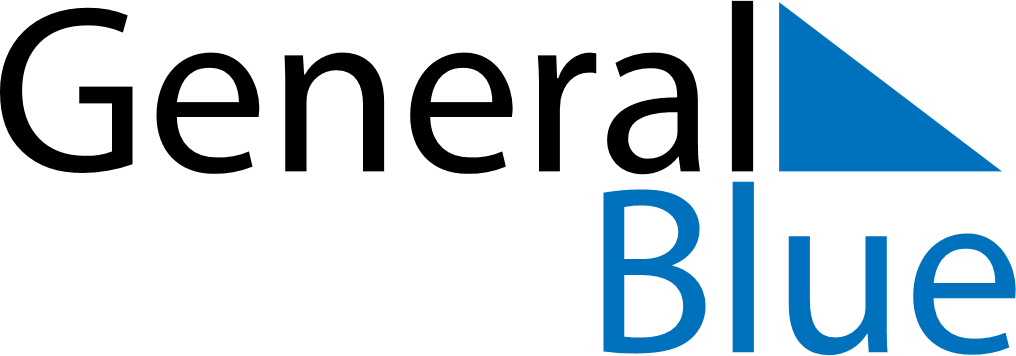 Quarter 2 of 2022 Svalbard and Jan MayenQuarter 2 of 2022 Svalbard and Jan MayenQuarter 2 of 2022 Svalbard and Jan MayenQuarter 2 of 2022 Svalbard and Jan MayenQuarter 2 of 2022 Svalbard and Jan MayenQuarter 2 of 2022 Svalbard and Jan MayenQuarter 2 of 2022 Svalbard and Jan MayenApril 2022April 2022April 2022April 2022April 2022April 2022April 2022April 2022April 2022MONTUETUEWEDTHUFRISATSUN1234556789101112121314151617181919202122232425262627282930May 2022May 2022May 2022May 2022May 2022May 2022May 2022May 2022May 2022MONTUETUEWEDTHUFRISATSUN12334567891010111213141516171718192021222324242526272829303131June 2022June 2022June 2022June 2022June 2022June 2022June 2022June 2022June 2022MONTUETUEWEDTHUFRISATSUN1234567789101112131414151617181920212122232425262728282930Apr 10: Palm SundayJun 5: PentecostApr 14: Maundy ThursdayJun 6: Whit MondayApr 15: Good FridayJun 23: Midsummar EveApr 17: Easter SundayApr 18: Easter MondayMay 1: Labour DayMay 8: Liberation DayMay 17: Constitution DayMay 26: Ascension Day